Список рабочих тетрадей и атласов на 2022-2023 учебный год№ПредметКлассНазваниеАвторИздательствоПримечание5 класс5 класс5 класс5 класс5 класс1информатика5Рабочая тетрадь 5 класс, ФГОСБосова Л.Л.Просвещение/Бином2география5География. 5 класс: контурные карты.Редактор: Дзидзигури М. Г.Просвещение/ДрофаСерия «Учись быть первым!»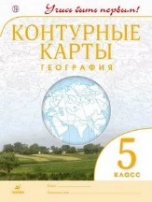 5География. 6 класс: атлас. (атлас для 6 класса содержит необходимую информацию для 5-6 класса, покупается на два года).Редактор: Дзидзигури М. Г.Просвещение/ДрофаСерия «Учись быть первым!»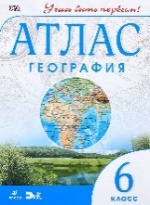 3английский язык5Английский язык. 5 класс. Рабочая тетрадь. ФГОСВербицкая М.В.Просвещение/Вентана-Граф4история5История древнего мира: 5 класс атлас.Курбский Н.А.Просвещение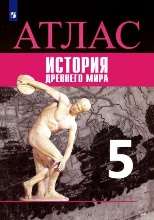 5История древнего мира: 5 класс контурные карты.Курбский Н.А.Просвещение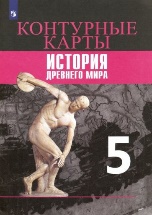 5биология5Биология. 5 класс. Рабочая тетрадьПасечник В.В., Суматохин С.В.Просвещение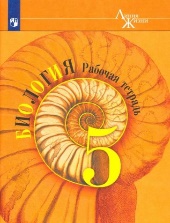 6 класс6 класс6 класс6 класс6 класс1история6История России с древнейших времен до XVI века. 6 класс. АтласПриваловский А.Н.Просвещение/Дрофа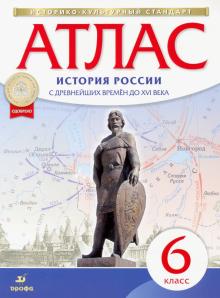 6История России с древнейших времен до XVI века. 6 класс. Контурные карты.Приваловский А.Н.Просвещение/Дрофа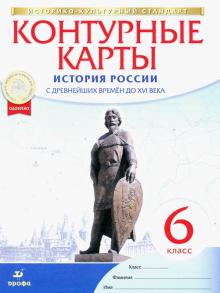 2география6География. 6 класс: контурные карты.Редактор: Приваловский А. Н.Просвещение/ДрофаСерия «Учись быть первым!»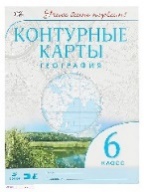 6География. 6 класс: атлас (куплен в 5 классе).Редактор: Дзидзигури М. Г.Просвещение/ДрофаСерия «Учись быть первым!»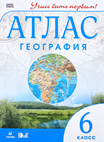 3английский язык6Английский язык. 6 класс. Рабочая тетрадь. ФГОСВербицкая М.В.Просвещение/Вентана-Граф4биология6Биология. 6 класс. Рабочая тетрадьПасечник В.В., Суматохин С.В., Калинова Г.С.Просвещение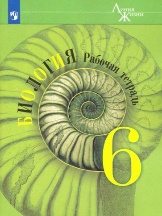 7 класс1биология7Биология. 7 класс. Рабочая тетрадьПасечник В.В., Суматохин С.В., Калинова Г.С.Просвещение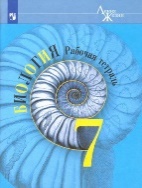 2география7География. 7 класс: контурные карты.Редактор: Курбский Н. А.Просвещение/ДрофаСерия «Учись быть первым!»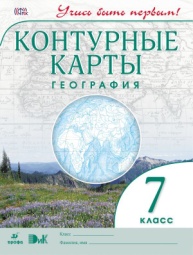 7География. 7 класс: атлас.Редактор: Курбский Н. А.Просвещение/ДрофаСерия «Учись быть первым!»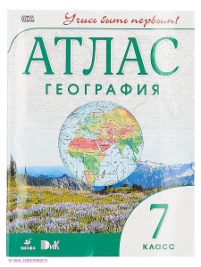 3английский язык7Английский язык. 7 класс. Рабочая тетрадь. ФГОСВербицкая М.В.Просвещение/Вентана-Граф4история7История России XVI - конец XVII вв. 7 класс. АтласКурбский Н.А.Просвещение/Дрофа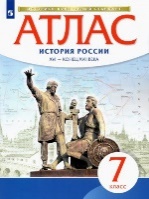 57История России XVI - конец XVII века. 7 класс. Контурные карты.Просвещение/Дрофа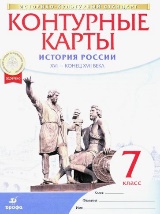 8 класс8 класс8 класс8 класс8 класс1география8География. 8 класс: контурные карты.Редактор: Приваловский А.Н.Просвещение/ДрофаСерия «Учись быть первым!»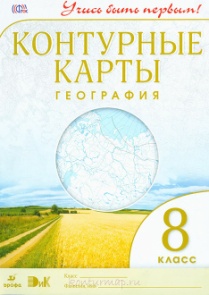 8География. 8 класс: атлас.Редактор: Приваловский А.Н.Просвещение/ДрофаСерия «Учись быть первым!»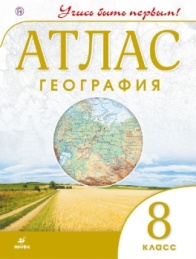 2английский язык8Английский язык. 8 класс. Рабочая тетрадь. ФГОСВербицкая М.В.Просвещение/Вентана-Граф3биология8Биология. 8 класс. Рабочая тетрадьКолесов Д.В., Маш Р.Д., Беляев И.Н.Просвещение/Дрофа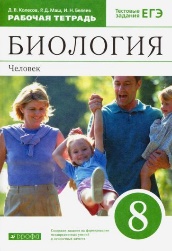 9 класс9 класс9 класс9 класс9 класс1английский язык9Английский язык. 9 класс. Рабочая тетрадь. ФГОСВербицкая М.В.Просвещение/Вентана-Граф2география9География. 9 класс: контурные карты.Редактор: Приваловский А.Н.Просвещение/ДрофаСерия «Учись быть первым!»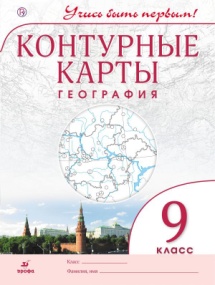 9География. 9 класс: атлас.Редактор: Приваловский А.Н.Просвещение/ДрофаСерия «Учись быть первым!»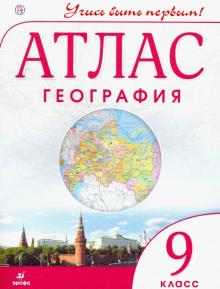 3геометрия9Тетрадь-конспект по геометрии: 9 класс (по учебнику Л.С. Атанасяна и др.)Ершова А.П.Илекса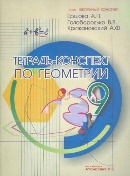 10 класс10 класс10 класс10 класс10 класс1география10География. 10 – 11 класс: контурные карты.Редактор: Приваловский А.Н.Просвещение/ДрофаСерия «Учись быть первым!»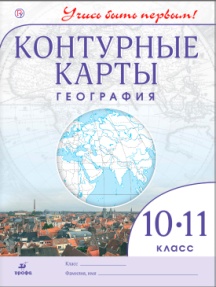 10География. 10 – 11 класс: атлас (атлас содержит необходимую информацию. покупается на два года).Редактор: Приваловский А.Н.Просвещение/ДрофаСерия «Учись быть первым!»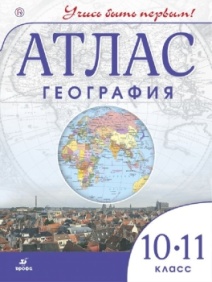 2английский язык10Английский язык. 10 класс. Рабочая тетрадь. ФГОСВербицкая М.В.Просвещение/Вентана-Граф11 класс11 класс11 класс11 класс11 класс1английский язык11Английский язык. 11 класс. Рабочая тетрадь. ФГОСВербицкая М.В.Просвещение/Вентана-Граф2география11География. 10 – 11 класс: контурные карты.Редактор: Приваловский А.Н.Просвещение/ДрофаСерия «Учись быть первым!»11География. 10 – 11 класс: атлас.Редактор: Приваловский А.Н.Просвещение/ДрофаСерия «Учись быть первым!»